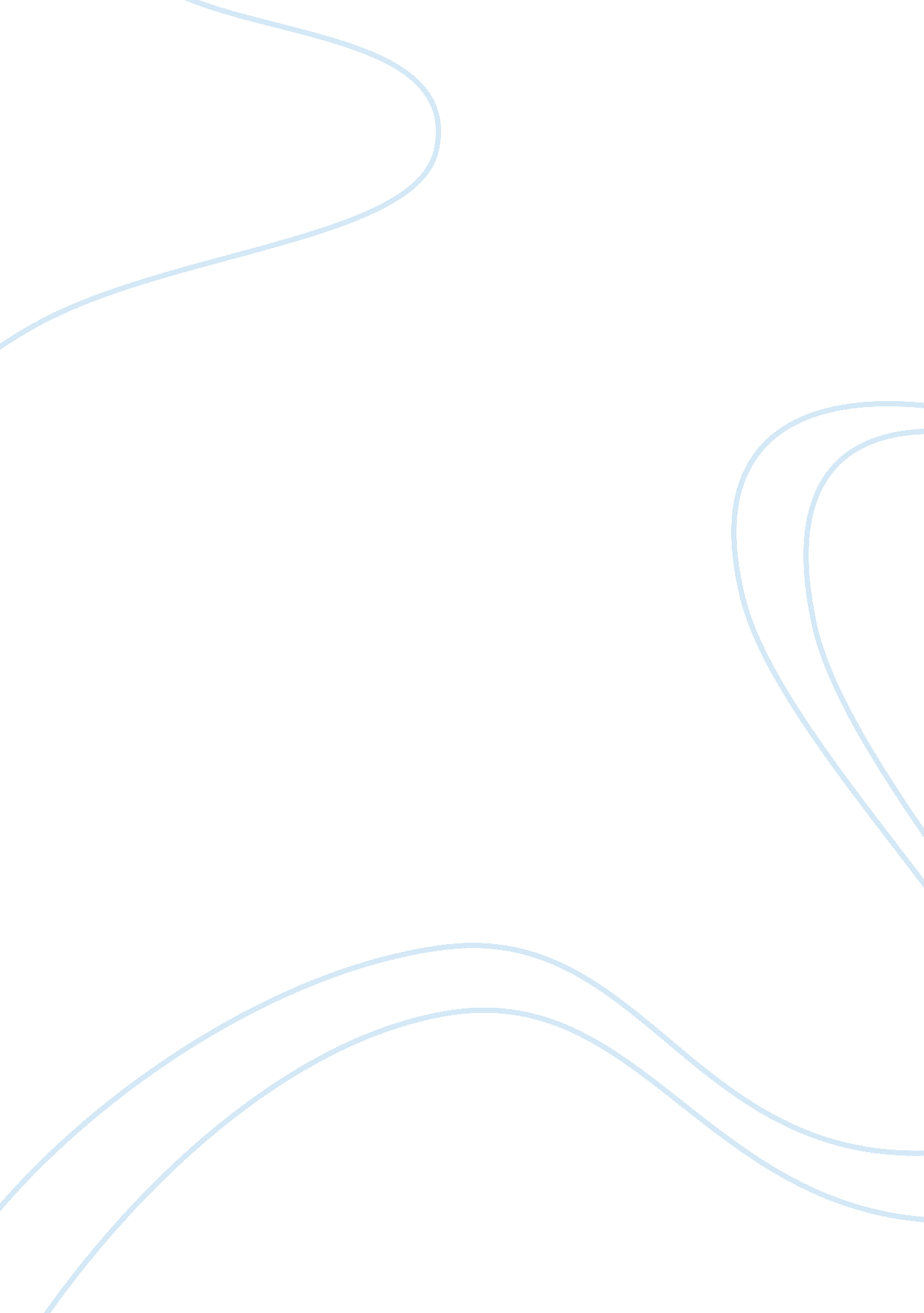 Summary: romeo and juliet act iii essayLiterature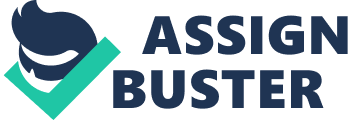 Even if you don’t find yourself adding many characters, you can always add detail to the characters you have already listed. Questions to Guide You In your notebook, answer the following questions in complete sentences Scene 1 How does Romeo try to prevent the fight with Table As he is dying, Mercuric is both serious and entertaining. Provide examples of lines that show the side of him that is serious and angry about the feuding families and then lines that show he is still a jouster. How is Romeos line This but begins the woe others must end (line 1 1 7) significant Respond to Literary Focus C which says, In what way might the death of Table be a turning point in the play Respond to Literary Focus D which says, What do you think Romeo means by calling himself fortunes fool What does e realize will now happen to him and Juliet Why must the prince make good on his promise of capital punishment Scene 2 This scene begins with Juliet famous soliloquy. Respond to Literary Focus A which says, In which line does Juliet unconsciously foreshadow Romeos death Respond to Literary Focus B which says, What dramatic irony is created in this scene Note lines 30 and 31 in your response. Respond to Literary Focus C which refers to the conversation between Juliet and her nurse (lines 37 through 60) and says, This is another example of dramatic irony in this scene, in which we cannot share characters feelings because we know something that the character does not know. What does Juliet think has happened What has really happened Explain Juliet line (39) in which she says, Can heaven be so envious Paraphrase Juliet lines from 130 to 137 and discuss the significance of what she says. In line 142 why would Juliet ask her nurse to bring Romeo a ring Scene 3 Why does Friar Laurence view Romeos banishment as a mercy (line 28) Answer Reading Focus C which says, The friars speech is long and complex. Paraphrase the speech to make the essential points clear. Explain what the Friar will do to help resolve the situation (lines 166-172). Scene 4 Respond to Literary Focus A which says, What intense dramatic irony does the audience feel as this scene unfolds What do we know that the Capsules and Paris do not What agreement is made between Paris and Caplet Scene 5 The beginning of this scene, which takes place on Juliet balcony, is arguably one of the most powerful (and heartbreaking) of the play. Which lines stand out to you as being particularly powerful, and why Literary critic Harold Bloom writes that in Romeo and Juliet the odds are too great against the triumph of eve. What could he have meant by this, and do you agree In literature, two forces often represent duality, or opposing forces. What do these two birdbaths lark and the anesthesiologists in this scene What other examples of duality exist in the play Juliet lines in this scene are full of double-meaning. Choose one and explain how it has double-meaning. After reading the conversation with her parents, use text evidence to support the idea that Juliet is becoming increasingly desperate and her parents are becoming increasingly angry at her disobedience. 